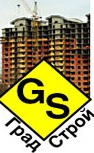 Компания "ГрадСтрой" предлагает строительные материалы и стеновые блоки собственного производства: полистиролбетонные и пенобетонные блоки, перемычки армированные самонесущие ПСБ, сухие строительные смеси.А так же  являясь  официальным дилером заводов: «AeroStone» - Дмитровский Завод  Газобетонных Изделий (ДЗГИ),  ОАО Минский комбинат силикатных изделий «МКСИ», «ГРАС» - Калуга,  «Bikton»,  «Bonolit», «КЗСМ» Кострома и  «YTONG», предлагаем  газосиликатные блоки.	Керамзитобетонные и пескоцементные блоки	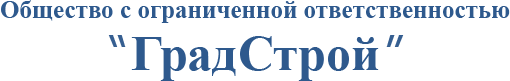 